Pilisborosjenő Község Önkormányzat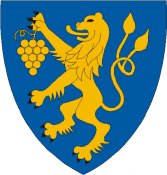 Pénzügyi és Gazdasági Bizottság_______________________________________________________________M E G H Í V Ó Pilisborosjenő Község Önkormányzat képviselő-testületénekPénzügyi és Gazdasági Bizottsága 2017. november 27.-én tartandó üléséreAz ülés helyszíne: 2097 Pilisborosjenő, Fő út 16. (Polgármesteri Iroda)Az ülés időpontja: 2017. november 27. 17.00. óraNAPIRENDI PONTOKPilisborosjenő Településrendezési eszközei felülvizsgálata, módosítása – teljes eljárás –véleményezési szakasz vélemények Képviselő-testületi megismertetése és a vélemények jóváhagyásáról határozat meghozatalaElőterjesztő: Küller János polgármesterPilisborosjenő, 2017. november 24.Varga István Csaba s.k.            elnök